МДОУ Юговский детский сад «Ручеёк»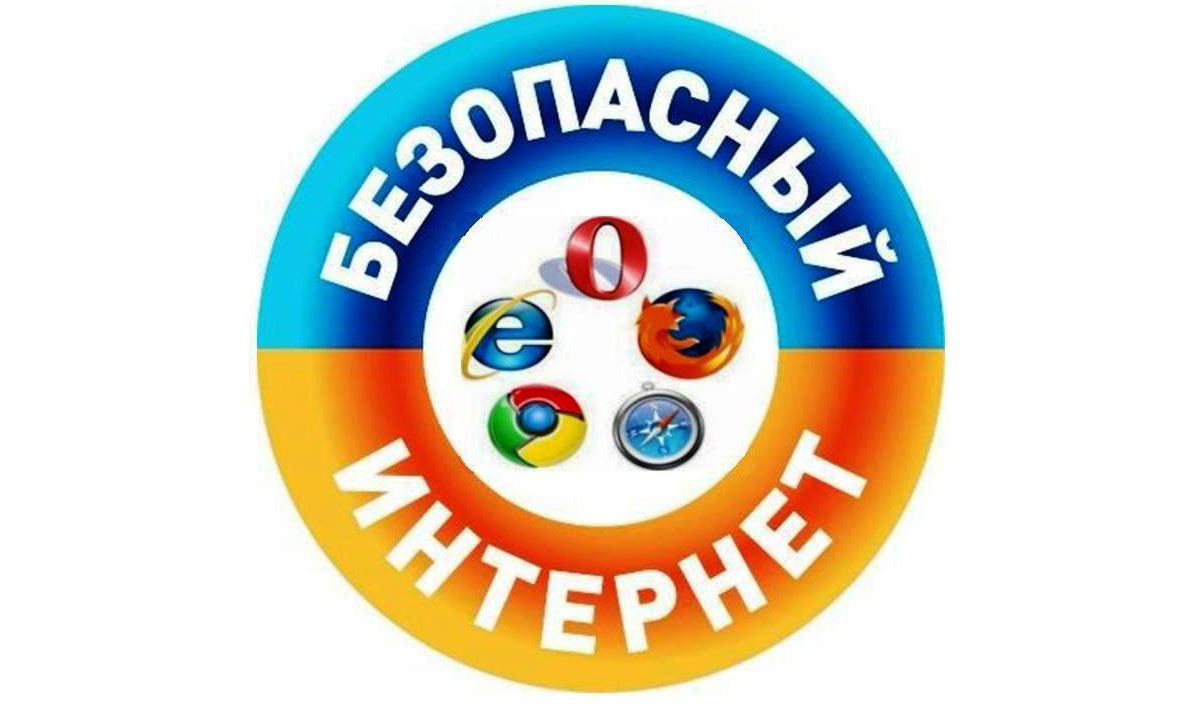 Игровое – познавательное занятиепо информационной безопасности «Компьютер и интернет»                                                            подготовили воспитатели:                                                                                Афанасьева М.М.                                                                                          Икина В.И.2018 годТема: «Безопасный интернет»Цель: Обучение воспитанников основам безопасной работы в интернете, воспитание грамотного и ответственного пользователя сети Интернет.Задачи:Повышение уровня знаний воспитанников о компьютере, развитие познавательной активности, активизация словаря (монитор, мышка, клавиатура, системный блок, вирус, антивирус, Сеть, Интернет) ;Повышение уровня осведомленности воспитанников об основных опасностях при пользовании сети Интернет;Формирование системы действий и способов безопасного использования Интернета.Развивать навыки самоконтроля при общении в Сети.Воспитывать желание разрешать проблемные игровые ситуации.Воспитывать чувство ответственности за личную безопасность и благополучие семьи.
Материал и оборудование:Компьютер, планшет.Музыкально-художественное сопровождение: аудиозапись музыки «До чего дошёл прогресс» (В. Шаинский, М. Танич), «Я, ты, он, она вместе целая страна» Роберт РождественскийХодВоспитатель –  Здравствуйте Ребята! Сегодня мы будем говорить об очень умной, интересной и полезной машине. Узнайте, о чём пойдёт речь?Он быстрее человекаПеремножит два числа,В нём сто раз библиотекаПоместиться бы смогла,Только там открыть возможноСто окошек за минуту.Угадать совсем не сложноЧто загадка про (компьютер)Сегодня мы с вами поговорим о компьютере и интернете. А вас у всех есть дома компьютеры?Дети: даВоспитатель: А что такое компьютер?Дети : ответы детейВоспитатель: Из каких частей состоит компьютер? Отгадайте загадки:Это - чудо чемодан лампа, кнопка да карман.Он окутан проводами, провода и тут и там.Дети: Системный блок.Воспитатель: На столе он перед нами,
на него направлен взор,
подчиняется программе, носит имя.

Дети: Монитор.Воспитатель: Нет, она – не пианино, только клавиш в ней – не счесть!Алфавита там картина, знаки, цифры тоже есть.Очень тонкая натура. Имя ей ...Дети: Клавиатура.Воспитатель: По ковру зверек бежит,
То замрет, то закружит,
Коврика не покидает,
Что за зверь, кто угадает?Дети: МышкаВоспитатель: Молодцы ребята! Да, действительно Компьютер состоит из системного блока, монитора, клавиатуры, мышки.Воспитатель: Ребята, а для чего нужен компьютер.Дети: Печатать, играть в компьютерные игры.Воспитатель: Люди разных профессий по-разному используют компьютер. Компьютер нужен в работе архитекторам, конструкторам, бухгалтерам, программистам.Воспитатель: Ребята, как вы думаете, а можно ли за компьютером сидеть долгое время? Дети: Нет, нельзяВоспитатель : А почему? Дети: Может испортиться зрение, осанку.Воспитатель: - Да, совершенно верно, если долго сидеть за компьютером, может испортиться зрение, осанку, а еще это вредно для нашей нервной системы. Поэтому для работы с компьютером отводится определённое время. А у взрослых бывают перерывы для отдыха.Воспитатель: Отгадайте загадкуЕсть такая сеть на свете 
Ею рыбу не поймать. 
В неё входят даже дети, 
Чтоб общаться иль играть. 
Информацию черпают, 
И чего здесь только нет! 
Как же сеть ту называют? 
Ну, конечно ж, (Интернет)
Ребята, а что такое интернет, вы знаете?Дети: Это такое место, где есть любая информация.Воспитатель: Интернет – это сеть, из которой мы берем полезную информацию, переписываемся с друзьями, люди создают собственные сайты, в Интернете собрана информация со всего мира. Там можно отыскать словари, энциклопедии, газеты, произведения писателей, музыку. Можно посмотреть фильмы, теле - и радиопередачи, найти массу программ для своего компьютера, поиграть в игры, но там много и вредной информацииВоспитатель -  Сегодня я пригласил к нам в гости своего друга клоуна Клёпу. Я надеюсь мы с вами весело и дружно проведем время. Ну что-то он запаздывает. Интересно, чем он так занят? (Зовет Клепу)Звучит песня «До чего дошёл прогресс». входит клоун Клёпа с планшетом в руках. Не замечая никого, садится на стул, продолжая играть.Воспитатель - Здравствуй, Клёпа.Клоун Клёпа: - Угу.Воспитатель: - Ты почему опоздал? Я думал ты придумал конкурсы, игры.Клоун Клёпа: - Ммм.Воспитатель: - Клёпа, да что с тобой? Чем ты занят?Подходит к клоуну и заглядывает через плечо.Воспитатель: - Все понятно. Ты увлечен Интернетом. Ребята, а у вас есть компьютеры дома? Вы тоже играете в компьютерные игры? (выслушивает варианты ответов детей).Воспитатель: - А вы знаете что Интернет не всегда может быть безопасен!Клоун Клёпа: - А-аа. Что случилось? Все пропало, замигало, что-то выскочило на экране!Воспитатель - Ну вот, видим Клёпа встретился с первой неприятностью, которая называется компьютерный вирус!Клоун Клёпа: - Здравствуйте ребята. Простите, я заигрался и совсем про вас забыл. Моя игрушка сломалась! А-аа! Что такое вирус?Воспитатель - Это вредная программа, которая может проникать на твой компьютер, планшет, телефон и приносить вред!Клоун Клёпа: - А как все исправить?Воспитатель - Нужно было сначала установить антивирусную программу! Она помогает компьютеру вылечиться от вируса, или не дать ему проникнуть на твой компьютер! Ребята, я предлагаю вам поиграть в игру, и помочь избавиться от вируса на планшете Клёпы.Игра «Вирусы» (мячики двух цветов -полезные файлы и опасные. За определенное время нужно постараться, как можно быстрее, собрать, «безопасные» и откидывать «опасные файлы»).После игры ребята присаживаются на стулья.Воспитатель: - Ну вот и все, твой планшет в порядке. Антивирусная программа удалила вредоносную программу. Есть еще несколько неприятностей, с которыми ты можешь встретиться в Интернете.Клоун Клёпа: - Какие например?Воспитатель: - Есть некоторые сайты, которые содержат грубые и страшные картинки, ты можешь испугаться.Клоун Клёпа: - Хорошо, что предупредил. Сегодня на одном сайте я нашел друзей. Мы общались, рассказывали шутки. А кто-то начал писать разные грубости. Мне стало обидно и я тоже написал ему пакости. Вот!Воспитатель: - Ты себя неправильно повел. Надо было сразу сообщить об этом взрослому, и просто покинуть этот сайт. А грубить неправильно. Давай мы с ребятами тебе продемонстрируем как нужно себя вести.Игра «Скажи комплимент» (ребята встают в круг и передают мячик соседу справа, при этом говорят комплимент).После игры ребята присаживаются на стульяВоспитатель: А вы знаете, что подключаться к интернету нужно только вместе с родителями. Потому что в интернете много информации, которая не безопасна для детей. Скачивать с интернета игры, музыку и загружать файлы нужно только в присутствии взрослых! А вы знаете правила работы в интернете? Предлагаю вам всем вспомнить и запомнить эти не сложные правила.ПРАВИЛА Дети! Будьте внимательны и осторожны!Мы хотим, чтоб ИнтернетБыл вам другом много лет!Будешь знать семь правил этих —Смело плавай в Интернете!1. Спрашивай взрослыхВсегда спрашивай родителей о незнакомых вещах в Интернете. Они расскажут, что безопасно делать, а что нет.Если что-то непонятнострашно или неприятно,Быстро к взрослым поспеши,Расскажи и покажи.2. Установи фильтрЧтобы не сталкиваться с неприятной информацией в интернете, установи на свой браузер фильтр, или попроси сделать это взрослых — тогда можешь смело пользоваться интересными тебе страничками в интернете.Как и всюду на планете,Есть опасность в Интернете.Мы опасность исключаем,Если фильтры подключаем.3. Не открывай файлыНе скачивай и не открывай неизвестные тебе или присланные незнакомцами файлы из Интернета. Чтобы избежать заражения компьютера вирусом, установи на него специальную программу — антивирус!Не хочу попасть в беду —Антивирус заведу!Всем, кто ходит в Интернет,Пригодится наш совет4. Не спеши отправлять SMSЕсли хочешь скачать картинку или мелодию, но тебя просят отправить смс — не спеши! Сначала проверь этот номер в интернете — безопасно ли отправлять на него смс и не обманут ли тебя. Сделать это можно на специальном сайте.Иногда тебе в СетиВдруг встречаются вруны.Ты мошенникам не верь,Информацию проверь!5. Осторожно с незнакомымиНе встречайся без родителей с людьми из Интернета вживую. В Интернете многие люди рассказывают о себе неправду.Злые люди в ИнтернетеРасставляют свои сети.С незнакомыми людьмиТы на встречу не иди!6. Будь дружелюбенОбщаясь в Интернете, будь дружелюбен с другими. Не пиши грубых слов! Ты можешь нечаянно обидеть человека, читать грубости так же неприятно, как и слышать.С грубиянами в СетиРазговор не заводи.Ну и сам не оплошай —Никого не обижай.7. Не рассказывай о себеНикогда не рассказывай о себе незнакомым людям: где ты живешь, учишься, свой номер телефона. Это должны знать только твои друзья и семья!Чтобы вор к нам не пришёл,И чужой нас не нашёл,Телефон свой, адрес, фотоВ интернет не помещайИ другим не сообщай.Помните! Кто предупрежден, тот вооружен!Клоун Клёпа– А что обычно ребята вы делаете за компьютером?Дети: Играем в игры, смотрим мультфильмы.Клоун Клёпа: В какие игры вы играете? А какие мультфильмы любите?Дети: ответы детейВоспитатель: Игры тоже бывают разные полезные, которые развивают внимание, память, мышление, учат вас считать, а есть игры не безопасные и ни чему хорошему они научить не могутКлоун Клёпа: - А давай в мою любимую игру «Змейка»? Зови ребят!Игра «Змейка» (ребята встают в шеренгу и под музыкальное сопровождение «Я, ты, он, она вместе целая страна» (Р. Рождественский) за направляющим ходят по залу в произвольном направление. При остановлении музыки, происходит смена направляющего, ребята команды поворачиваются на 180 градусов. С продолжением музыки движение продолжается).После игры ребята присаживаются на стульяКлоун Клёпа: - Спасибо, ребята за игру! Настроение поднялось! Вы, мне столько сегодня нового рассказали об интернете. Но я запомнил, что он опасен и таит в себе много неожиданного. А что хорошего ты можешь рассказать о сети интернет? (Ответы детей)Воспитатель: - Давай сначала вспомним, что мы сегодня узнали! Ответы детейКлоун Клёпа:1. Не хочу попасть в беду —Антивирус заведу!Всем, кто ходит в интернет,Пригодится наш совет.2. С грубиянами в сетиРазговор не заводи.Ну и сам не оплошай —Никого не обижай.3. Если что-то непонятноСтрашно или неприятно,Быстро к взрослым поспеши,Расскажи и покажи.4. Чтобы вор к нам не пришёл,И чужой нас не нашёл,Телефон свой, адрес, фотоВ интернет не помещайИ другим не сообщай.5. В интернете сайты естьНевозможно глаз отвесть.Там и игры, и мультфильмы,И учеба, и кино,Только вдруг ты там находишьИногда совсем не то…Воспитатель: - Молодец, Клёпа! Основные правила ты запомнил. Как в любой сказке - добро побеждает зло. Есть в сети Интернете и хорошие моменты:1. Где найти себе друзей?Почерпнуть море идей?И узнать про все на свете?Ну, конечно, в ИНТЕРНЕТЕ!Там музеи, книги, игры,Музыка, живые тигры!Можно все, друзья, найтиВ этой сказочной сети.2. Как не сбиться нам с пути?Где и что в сети найти?Нам поможет непременноПоисковая система.Мы хотим, чтоб интернетБыл вам другом много лет!Клоун Клёпа: - Знаете, я понял, что Интернет хорош для информации, можно мультик добрый посмотреть, картинки найти, музыку послушать. Можно и друзей найти, но только с ними не будет так весело, как с вами.Клоун Клёпа: - Ребята, а давайте посмотрим маленький мультфильм.Просмотр социального ролика «Безопасный интернет детям».Клоун Клёпа: - Ну что ж, ребята, пришло время прощаться. Никакой интернет не заменит радость общения с вами. А вам, большое спасибо за советы. Я понял, что мне еще многому надо научиться и разобраться. До свидания, друзья!